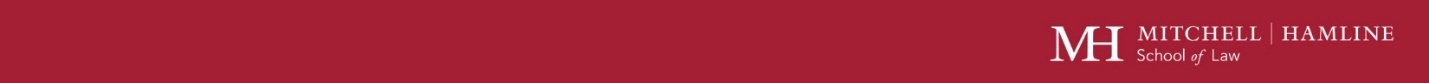 Virtual Student Organization Fair: August 24, 26 & September 1Tuesday, August 24, 2021Thursday, August 26, 2021Wednesday, September 1, 2021*Note: if the hyperlink attached to the student organization name does not work, please try typing https://mitchellhamline.zoom.us/j/ followed by the meeting ID (without spaces) in your internet browser. If this does not work, please email student.services@mitchellhamline.edu for further assistance.Time (CT)Zoom Meeting InformationOrg. Webpage3:30 – 4:00 PMAmerican Constitution Society for Law and Policy (ACS)Meeting ID: ACS Webpage3:30 – 4:00 PMStudent Intellectual Property Law Association (SIPLA)Meeting ID: SIPLA Webpage3:30 – 4:30 PMOut!LawMeeting ID: Out!Law Webpage3:30 – 4:30 PMMinnesota Justice Foundation - Student Chapter (MJF)Meeting ID: MJF Student Chapter Webpage3:30 – 4:30 PMSelf-Help ClinicMeeting ID: Self-Help Clinic Webpage3:30 – 5:00 PMLaw ReviewMeeting ID:Law Review Webpage4:00 – 4:30 PMAlternative Dispute Resolution Society (ADR)Meeting ID:ADR Society Webpage4:00 – 5:00 PMJournal of Public Policy and Practice (JPPP)Meeting ID:JPPP Webpage4:00 – 5:00 PMDiversity Equity and Inclusion (DEI)Meeting ID:DEI Webpage5:00 – 5:30 PMLatine Law Student Association (LLSA)Meeting ID: 955 8420 7219LLSA Webpage5:00 – 5:30 PMChristian Freedom and Justice SocietyMeeting ID:Christian Freedom and Justice Association Webpage5:00 – 5:30 PMHealth Law SocietyMeeting ID:Health Law Society6:00 – 6:30 PMJessup Moot CourtMeeting ID:Jessup WebpageTime (CT)Zoom Meeting InformationOrg. Webpage4:30 – 5:00 PMStudent Intellectual Property Law Association (SIPLA)Meeting ID: SIPLA Webpage4:30 – 5:30 PMLegal Association of Women Students (LAWS)Meeting ID: LAWS Webpage4:30 – 5:30 PMDiversity Equity and Inclusion (DEI)Meeting ID:DEI Webpage4:30 – 6:00 PMLaw ReviewMeeting ID: Law Review Webpage4:30 – 7:30 PMAmerican Civil Liberties Union - Student Chapter (ACLU)Meeting ID:ACLU Student Chapter Webpage5:00 – 5:30 PMAlternative Dispute Resolution Society (ADR)Meeting ID:ADR Society Webpage5:00 – 5:30 PMLatine Law Student Association (LLSA)Meeting ID: 995 0007 5849LLSA Webpage5:00 – 6:00 PMOut!LawMeeting ID: Out!Law Webpage6:00 – 6:30 PMJessup Moot CourtMeeting ID:Jessup Webpage6:00 – 7:00 PMImmigration Law Student Organization (ILSO)Meeting ID: ILSO Webpage6:00 – 7:30 PMSports and Entertainment Law Society (SELS)Meeting ID: SELS WebpageTime (CT)Zoom Meeting InformationOrg. Webpage4:00 – 5:00 PMDiversity Equity and Inclusion (DEI)Meeting ID:DEI Webpage4:00 – 5:00 PMLegal Association of Women Students (LAWS)Meeting ID: LAWS Webpage4:00 – 5:30 PMLaw ReviewMeeting ID: Law Review Webpage4:00 – 6:00 PMAmerican Civil Liberties Union - Student Chapter (ACLU)Meeting ID:ACLU Student Chapter Webpage5:00 – 5:30 PMLatine Law Student Association (LLSA)Meeting ID: 924 2379 0233LLSA Webpage5:00 – 6:00 PMNative American Law Student Association (NALSA)Meeting ID:NALSA Webpage5:00 – 6:00 PMMinnesota Justice Foundation - Student Chapter (MJF)Meeting ID:MJF Student Chapter Webpage5:00 – 6:00 PMSelf-Help ClinicMeeting ID:Self-Help Clinic Webpage5:30 – 6:00 PMJewish Law Student Association (JLSA)Meeting ID:JLSA Webpage5:30 – 6:00 PMAlternative Dispute Resolution Society (ADR)Meeting ID:ADR Society Webpage6:00 – 6:30 PMJessup Moot CourtMeeting ID:Jessup Webpage6:00 – 7:00 PMSports and Entertainment Law Society (SELS)Meeting ID: SELS Webpage6:00 – 7:00 PMEnvironmental Law Society (ELS)Meeting ID:ELS Webpage